cele i metodologia badaniaBadanie postaw rodzicielskich stanowiło element szerszego badania dotyczącego analizy jakości życia dzieci oraz determinantów wpływających na ich dobry rozwój.Celem badania było uzyskanie wiedzy dotyczącej postaw rodzicielskich. Relacja rodzica z dzieckiem jest jedną z najistotniejszych dla rozwoju dziecka, dlatego konieczne jest uzyskanie wiedzy,
czy są one prawidłowe i prowadzą do lepszego i bardziej harmonijnego rozwoju dzieci i młodzieży. W badaniu wykorzystano Skalę postaw rodzicielskich SPR autorstwa Mieczysława Plopy.Badanie zostało przeprowadzone z zastosowaniem techniki badań ilościowych, standaryzowanego wywiadu internetowego z respondentami CAWI – Computer Assisted Web Interview.Wywiady zostały zrealizowane w dniach 27 czerwca – 15 lipca 2022 roku.Próba do badania objęła teren całego kraju i została dobrana w taki sposób, aby zapewnić reprezentatywność wyników dla populacji ludności Polski pod względem miejsca zamieszkania (wielkości miejscowości i województwa). Całkowita liczebność próby wyniosła N=1800 rodziców dzieci i młodzieży 
w trzech grupach wiekowych:druga klasa szkoły podstawowej, N=600 (w tym minimum 200 ojców),szósta klasa szkoły podstawowej, N=600 (w tym minimum 200 ojców),druga klasa szkoły ponadpodstawowej, N=600 (w tym minimum 200 ojców).Szczegółową charakterystykę osób, które udzieliły wywiadów, przedstawiono w dalszej części raportu 
(w rozdziale Charakterystyka respondentów).Na wykresach skumulowanych suma poszczególnych wartości procentowych może wynosić 
99% lub 101%. Jest to wynikiem stosowanych zaokrągleń w wartościach liczbowych po przecinku.nota metodologicznaspr - skala postaw rodzicielskich (m. plopa)W literaturze wyróżnia się różne typologie postaw (por. Ziemska, 1997). Plopa, opierając się 
na postawach Ziemskiej, wyróżnił pięć typów postaw: pozytywne – akceptacja i autonomia oraz negatywne 
– nadmierne wymagania, niekonsekwencja i nadmierne ochranianie. Rodzaj dominującej postawy wobec dziecka będzie skutkował określonym rozwojem jego tożsamości i samooceny. Plopa wskazuje również (2008), że ważne jest, na ile postawy prezentowane przez oboje rodziców są zgodne, na ile zaś sprzeczne ze sobą. Zgodność postaw pozytywnych zapewnia najlepsze warunki dla rozwoju dziecka, podczas gdy rozbieżność postaw (np. ojciec akceptujący, matka odrzucająca) prowadzi do sytuacji niejasności, w której dziecko świadomie bądź nie opowiada się po stronie jednego z rodziców lub, starając się dopasować do kolidujących i sprzecznych wyobrażeń 
i oczekiwań, gubi własną tożsamość, czego efektem mogą być różnorodne trudności przystosowawcze. Równie niekorzystna jest sytuacja zgodności postaw negatywnych, które w różny sposób ograniczają rozwój dziecka, również zaburzając jego naturalny proces rozwoju (Plopa, 2008, s. 227).Kwestionariusz składa się z dwóch wersji - przeznaczonej do oceny postaw rodzicielskich matki 
oraz służącej ocenie postaw rodzicielskich ojca. Każdy z tych arkuszy zawiera po 50 stwierdzeń diagnostycznych grupujących się w pięć wymiarów odpowiadających pięciu postawom rodzicielskim: akceptacji - odrzucenia, nadmiernie wymagającej, autonomii, niekonsekwentnej, nadmiernie ochraniającej. Osoba badana ustosunkowuje się do każdego ze stwierdzeń na pięciostopniowej skali.Zalety narzędzia:rzetelność: wysokie wskaźniki zgodności wewnętrznej obu wersji - dla matek i dla ojców;trafność: potwierdzona trafność teoretyczna, na drodze analizy czynnikowej i korelacji 
z innymi kwestionariuszami: do oceny płci psychologicznej oraz do retrospektywnej oceny postaw rodzicielskich swoich rodziców; liczne dowody przemawiające za trafnością kryterialną (wyniki różnych grup specjalnych);normy: opracowane na podstawie wyników reprezentatywnej próby 3249 kobiet i 2786 mężczyzn; stenowe, opracowane osobno dla kobiet i mężczyzn różniących się wiekiem, wykształceniem, liczbą 
i wiekiem dzieci w rodzinie.charakterystyka próbyklasy drugie szkoły podstawowejZgodnie z doborem próby ojcowie stanowili tu 1/3 badanych. Rodzice dzieci uczących się w drugich klasach szkoły podstawowej nieco częściej mają synów (53%). 
Niemal połowa z nich (47%) ma 30-39 lat, nieco mniej (42%) 40-49 lat.Wśród badanych rodziców drugoklasistów największy odsetek ma wyższe wykształcenie (44%), mniej średnie techniczne (25%) lub ogólnokształcące (22%).Większość rodziców (44%) deklaruje łączne dochody gospodarstwa (z włączeniem świadczeń socjalnych) 
w wysokości do 6000 zł miesięcznie. Niemal 1/4  badanych odmawia odpowiedzi.58% rodziców wychowuje dzieci w swoim pierwszym związku małżeńskim, zaś 7% w związku ponownym. 
24% dzieci żyje w rodzinie, gdzie rodzice są w związku partnerskim, a niemal 11% rodziców jest w separacji
lub po rozwodzie.Ponad połowa (54%) uważa się za osobę związaną z kościołem i religią, 22% jest przeciwnego zdania, 
zaś 19% nie umie określić swojego stanowiska w tej sprawie.Niemal 1/3 rodziców drugoklasistów mieszka na wsi, zaś 1/5 w miastach powyżej 100 tys. mieszkańców. Największą reprezentację – zgodnie ze strukturą ludności w Polsce – stanowią mieszkańcy województw mazowieckiego, śląskiego i wielkopolskiego.Wykres 3.1.1. Płeć rodzica			Wykres 3.1.2. Płeć dzieckaWykres 3.1.3. Wiek rodzica			Wykres 3.1.4. Wykształcenie rodzicaWykres 3.1.5. Dochody gospodarstwa		Wykres 3.1.6. Status rodzinyWykres 3.1.7. Wielkość miejscowości	Wykres 3.1.8. Makroregion GUSWykres 3.1.9. Województwoklasy szóste szkoły podstawowejZgodnie z doborem próby ojcowie stanowili 1/3 badanych. Rodzice dzieci uczących się w szóstych klasach szkoły podstawowej częściej mają synów (58%). Połowa z nich 
ma 40-49 lat, zaś 35% 30-39 lat.Wśród badanych rodziców szóstoklasistów największy odsetek ma wyższe wykształcenie (41%), mniej średnie techniczne (22%) lub ogólnokształcące (25%).Niemal połowa rodziców (49%) deklaruje łączne dochody gospodarstwa (z włączeniem świadczeń socjalnych) 
w wysokości do 6000 zł miesięcznie. 23% ma dochody w wysokości 6001-8000 zł, a 13% powyżej 8 tys. zł.Ponad połowa (55%) rodziców wychowuje dzieci w swoim pierwszym związku małżeńskim, zaś 7% w związku ponownym. 26% dzieci żyje w rodzinie, gdzie rodzice są w związku partnerskim, a 12% rodziców jest w separacji lub po rozwodzie.Ponad połowa (55%) uważa się za osobę związaną z kościołem i religią, 24% jest przeciwnego zdania, 
zaś 17% nie umie określić swojego stanowiska w tej sprawie.27% rodziców szóstoklasistów mieszka na wsi, zaś 28% w miastach powyżej 100 tys. mieszkańców. Największą reprezentację – zgodnie ze strukturą ludności w Polsce – stanowią mieszkańcy województw mazowieckiego 
i śląskiego.Wykres 3.2.1. Płeć rodzica			Wykres 3.2.2. Płeć dzieckaWykres 3.2.3. Wiek rodzica			Wykres 3.2.4. Wykształcenie rodzicaWykres 3.2.5. Dochody gospodarstwa		Wykres 3.2.6. Status rodzinyWykres 3.2.7. Wielkość miejscowości	Wykres 3.2.8. Makroregion GUSWykres 3.2.9. Województwoklasy drugie szkoły ponadpodstawowejZgodnie z doborem próby ojcowie stanowili tu 1/3 badanych. Rodzice dzieci uczących się w drugich klasach szkoły średniej nieco częściej mają synów (53%). 
61% z nich ma 40-99 lat, zaś niemal 1/4 (23%) jest po pięćdziesiątce. Młodzi rodzice (30-39 lat) stanowią 15% badanych.Wśród badanych rodziców drugoklasistów największy odsetek ma wyższe wykształcenie (41%), 
mniej średnie ogólnokształcące (24%) lub techniczne (21%).Największy odsetek w tej grupie (23%) odmawia podania wysokości dochodów. Po 21% ma dochody w wysokości do 4500 zł lub 6001-8000 zł. Osoby z najwyższymi dochodami (8 tys.+) stanowią 17%.W tej grupie 62% rodziców wychowuje dzieci w swoim pierwszym związku małżeńskim, 
zaś 7% w związku ponownym. 18% dzieci żyje w rodzinie, gdzie rodzice są w związku partnerskim, 
a 13% rodziców jest w separacji lub po rozwodzie.Ponad połowa (55%) uważa się za osobę związaną z kościołem i religią, 23% jest przeciwnego zdania, zaś 19% nie umie określić swojego stanowiska w tej sprawie.23% rodziców uczniów drugich klas szkoły ponadpodstawowej mieszka na wsi, zaś 1/3 w miastach powyżej 100 tys. mieszkańców. Największą reprezentację – zgodnie ze strukturą ludności w Polsce 
– stanowią mieszkańcy województw mazowieckiego i śląskiego.Wykres 3.3.1. Płeć rodzica			Wykres 3.3.2. Płeć dzieckaWykres 3.3.3. Wiek rodzica			Wykres 3.3.4. Wykształcenie rodzicaWykres 3.3.5. Dochody gospodarstwa		Wykres 3.3.6. Status rodzinyWykres 3.3.7. Wielkość miejscowości	Wykres 3.3.8. Makroregion GUSWykres 3.3.9. Województwoskala postaw rodzicielskich – wyniki badaniakonstrukcja i opis skal postaw rodzicielskichFundament prawidłowych postaw wobec dziecka stanowi swobodny kontakt z nim, zrównoważona uczuciowość rodziców, pozwalanie dziecku na stawanie się autonomiczną jednostką oraz uznanie jego praw. 
Wśród prawidłowych postaw rodziców wobec dziecka należy wymienić:akceptację dziecka takim jakie jest, z jego cechami fizycznymi, umysłowymi możliwościami 
i usposobieniem; kontakt z dzieckiem jest dla rodziców przyjemnością, daje satysfakcję i zadowolenie; dziecko jest chwalone i mobilizowane do podejmowania wyzwań; poznają jego potrzeby i starają się zrozumieć jego zachowania, pozwalają na uczuciową niezależność, dając mu poczucie bezpieczeństwa 
oraz zadowolenie z własnego istnienia;współdziałanie z dzieckiem oparte jest na zaangażowaniu i zainteresowaniu rodziców zabawą 
i pracą dziecka, wciąganiu i angażowaniu go w sprawy życia domowego, nawiązywaniu wzajemnych kontaktów; rodzice znajdują przyjemność we wspólnym podejmowaniu działań oraz byciu z dzieckiem;dawanie dziecku swobody stosownej do wieku polega na fizycznym oddalaniu się rodziców 
od swojego dziecka z jednoczesnym budowaniem i wzmacnianiem świadomej więzi psychicznej, 
co procentuje większym zaufaniem oraz pozostawieniem dziecku marginesu pozytywnej swobody;uznanie praw dziecka przez rodziców, którzy ustosunkowują się do przejawów jego aktywności w sposób swobodny; pozwalają na odpowiedzialność za własne działanie, przejawiając tym samym szacunek 
dla jego indywidualności; dziecko wie, czego oczekują od niego rodzice, a oczekiwania te są zgodne 
z jego możliwościami.Określonych zostało 5 skal oceny wyników badania skali postaw rodzicielskich:Skala I: Postawa akceptacji - odrzuceniaSkala II: Postawa nadmiernie wymagającaSkala III: Postawa autonomiiSkala IV: Postawa niekonsekwentnaSkala V: Postawa nadmiernie ochraniającaSkala I: Postawa akceptacji – odrzuceniawyraża się w akceptowaniu dziecka takim jakim jest i dlatego, że jest, a nie za to co robi,tworzy się klimat swobodnej wymiany uczuć, co uczy dziecko ufności do ludzi i świata,zachęca do nawiązywania otwartych i spontanicznych relacji oraz do komunikowania przez dziecko, 
w każdy dostępny dla niego sposób, swoich potrzeb.Interpretacja na skali stenowej: bliski uczuciowy kontakt z dzieckiem – 7-10 stena, brak akceptacji – 1-4 stena, wynik przeciętny – 5-6 stena.Skala II: Postawa nadmiernie wymagająca / Skala Wymaganiarodzic uważa się za autorytet we wszystkich sprawach,traktuje dziecko bezwzględnie, trzymając się sztywno przyjętego modelu wychowania,nie rozumie potrzeb dziecka, szczególnie autonomii, samodzielności czy decydowania o sobie i swoich sprawach,polecenia, nakazy oraz zakazy surowo egzekwuje,dziecko w sposób perfekcyjny ma wykonywać swoje obowiązki (jego możliwości nie są brane 
pod uwagę),w razie niepowodzeń winą obarczane jest dziecko, które powinno mieć osiągnięcia zgodne 
z oczekiwaniami rodzica.Interpretacja na skali stenowej: postawa nadmiernie wymagającego rodzica – 7-10 stena, postawa właściwa 
– 1-4 stena, postawa umiarkowanie właściwa – 5-6 stena.Skala III: Postawa autonomii / Skala Autonomiirodzic dostrzega potrzeby dziecka i wraz z jego rozwojem daje mu więcej autonomii - pozwala mu samodzielnie podejmować decyzje w wielu sytuacjach,jego zachowanie jest elastyczne,akceptuje posiadanie przez dziecko tajemnic i poszukiwanie „własnej drogi”, ponieważ rozumie potrzebę „prywatności”,pokazuje mu jednocześnie alternatywne wybory, służy radą i pomocą - nie narzuca własnego zdania, potrafi przyjąć punkt widzenia dziecka,jeśli nie akceptuje poglądów dziecka, podchodzi do nich z szacunkiem,akceptuje potrzebę nawiązywania przez dziecko kontaktów towarzyskich i wyraża racjonalną tolerancję dla kontaktów z płcią przeciwną, gdy dziecko jest starsze.Interpretacja na skali stenowej: pożądane traktowanie potrzeby autonomii przez rodzica – 7-10 stena, 
brak autonomii dziecka – 1-4 stena, przeciętne nasilenie autonomii – 5-6 stena.Skala IV: Postawa niekonsekwentna / Skala Niekonsekwencjipostawę tę charakteryzuje zmienny stosunek do dziecka zależny od chwilowego nastroju, samopoczucia czy spraw osobistych rodzica,postawa akceptująca przeplata się z nadmierną nerwowością, krzykliwością, nadmierną ingerencją, ograniczeniami i karaniem,dziecko odbiera rodzica jako zmiennego, nerwowego, trudnego do zrozumienia,może to spowodować bunt u dziecka, lekceważenie autorytetu rodzica czy nawet „zamknięcie się dziecka w sobie”,wsparcia emocjonalnego, stałości dziecko szuka w innych relacjach społecznych.Interpretacja na skali stenowej: postawa niewłaściwa – 7-10 stena, postawa pożądana – 1-4 stena, 
postawa umiarkowanie właściwa – 5-6 stena.Skala V: Postawa nadmiernie ochraniająca / Skala Ochranianiarodzic nie uświadamia sobie potrzeby autonomii u dziecka w miarę jego dorastania, dlatego nadmiernie otacza je opieką,przejawy autonomii dziecka odbiera z lękiem,nie wierzy, że może ono prawidłowo funkcjonować bez jego pomocy i bezpośredniej bliskości,nie uświadamia sobie, że źródłem konfliktów i buntu jest przesadne zaangażowanie rodzica w sprawy dziecka,Interpretacja na skali stenowej: postawa nadmiernie ochraniająca dziecko – 7-10 stena, postawa właściwa 
– 1-4 stena, postawa umiarkowanie właściwa – 5-6 stena.zestawienie wynikówSkala I: Postawa akceptacji – odrzuceniaNiemal 1/4 rodziców wyraża postawę braku akceptacji wobec swojego dziecka.Brak akceptacji wzrasta wraz z wiekiem dziecka. Ciekawe jest jednak, że choć najbliższy kontakt emocjonalny rodzice mają z najmłodszymi dziećmi, spada on w okresie, gdy dziecko zaczyna dojrzewać, ale potem ponownie wzrasta, gdy dziecko staje się młodym dorosłym. Ojcowie mają dużo większy problem z akceptacją swoich dzieci. Matki utrzymują z nimi dużo większą więź emocjonalną. Co ciekawe, brak akceptacji częściej spotyka dziewczynki niż chłopców.Tabela 4.2.1.1. Porównanie poziomów edukacjiTabela 4.2.1.2. Porównanie płci rodzicówTabela 4.2.1.3. Porównanie płci dzieciSkala II: Postawa nadmiernie wymagającaAż 28% badanych rodziców stawia dzieciom nadmierne wymagania. Co ciekawe, takie wymagania stawiane są częściej dzieciom młodszym, a w starszych grupach ten odsetek spada i postawę właściwą prezentują częściej rodzice 16-17-latków. Postawę właściwą częściej prezentują matki, u ojców przeważa wynik przeciętny.Postawa właściwa jest również częściej wyrażana wobec dziewcząt.Tabela 4.2.2.1. Porównanie poziomów edukacjiTabela 4.2.2.2. Porównanie płci rodzicówTabela 4.2.2.3. Porównanie płci dzieciSkala III: Postawa autonomiiNiemal 1/4 badanych rodziców nie daje swojemu dziecku autonomii i nadmiernie je kontroluje. Połowa rodziców uzyskuje wynik przeciętny, a 27% daje dziecku dużą swobodę. Kontrolującym rodzicem częściej są ojcowie, zaś matki dają dzieciom większą swobodę.Nie zaobserwowano istotnych różnic w podejściu rodziców do synów i córek.Tabela 4.2.3.1. Porównanie poziomów edukacjiTabela 4.2.3.2. Porównanie płci rodzicówTabela 4.2.3.3. Porównanie płci dzieciSkala IV: Postawa niekonsekwentnaNiekonsekwencją w postępowaniu z dzieckiem cechuje się 29% rodziców, zaś 34% przejawia postawę pożądaną. Postawa pożądana występuje częściej wśród rodziców młodzieży ze szkół ponadpodstawowych. Odsetek niekonsekwentnych rodziców jest podobny wśród ojców i matek, a postawa przejawiana jest w równym stopniu wobec córek i synów.Tabela 4.2.4.1. Porównanie poziomów edukacjiTabela 4.2.4.2. Porównanie płci rodzicówTabela 4.2.4.3. Porównanie płci dzieciSkala V: Postawa nadmiernie ochraniającaPostawę nadmiernie ochraniającą przejawia 29% rodziców, zaś 31% zachowuje się wobec dzieci w sposób właściwy. Co ciekawe postawa nadmiernej ochrony rośnie wraz z wiekiem dziecka.Właściwą postawę częściej przejawiają matki, nie ma znaczących różnic w postawie wobec synów i córek.Tabela 4.2.5.1. Porównanie poziomów edukacji
Tabela 4.2.5.2. Porównanie płci rodzicówTabela 4.2.5.3. Porównanie płci dzieciRodzice dzieci z drugiej klasy szkoły podstawowej – wyniki szczegółoweSkala I: Postawa akceptacji – odrzuceniaWykres 4.3.1. Zestawienie wyników dla stwierdzeń opisujących postawę akceptacji – odrzuceniaPodstawa: Rodzice N=600Tabela 4.3.1. Postawa akceptacji – odrzucenia – rozkład procentowy i średnieSkala II: Postawa nadmiernie wymagającaWykres 4.3.2. Zestawienie wyników dla stwierdzeń opisujących postawę nadmiernie wymagającąPodstawa: Rodzice N=600Tabela 4.3.2. Postawa nadmiernie wymagająca – rozkład procentowy i średnieSkala III: Postawa autonomiiWykres 4.3.3. Zestawienie wyników dla stwierdzeń opisujących postawę autonomiiPodstawa: Rodzice N=600Tabela 4.3.3. Postawa autonomii  – rozkład procentowy i średnieSkala IV: Postawa niekonsekwencjiWykres 4.3.4. Zestawienie wyników dla stwierdzeń opisujących postawę niekonsekwencjiPodstawa: Rodzice N=600Tabela 4.3.4. Postawa niekonsekwencji  – rozkład procentowy i średnieSkala V: Postawa nadmiernie ochraniającaWykres 4.3.5. Zestawienie wyników dla stwierdzeń opisujących postawę nadmiernie ochraniającąPodstawa: Rodzice N=600Tabela 4.3.5. Postawa nadmiernie ochraniająca  – rozkład procentowy i średnierodzice dzieci z szóstej klasy szkoły podstawowej – wyniki szczegółoweSkala I: Postawa akceptacji – odrzuceniaWykres 4.4.1. Zestawienie wyników dla stwierdzeń opisujących postawę akceptacji – odrzuceniaPodstawa: Rodzice N=600Tabela 4.4.1. Postawa akceptacji – odrzucenia – rozkład procentowy i średnieSkala II: Postawa nadmiernie wymagającaWykres 4.4.2. Zestawienie wyników dla stwierdzeń opisujących postawę nadmiernie wymagającąPodstawa: Rodzice N=600Tabela 4.4.2. Postawa nadmiernie wymagająca – rozkład procentowy i średnieSkala III: Postawa autonomiiWykres 4.4.3. Zestawienie wyników dla stwierdzeń opisujących postawę autonomiiPodstawa: Rodzice N=600Tabela 4.4.3. Postawa autonomii  – rozkład procentowy i średnieSkala IV: Postawa niekonsekwencjiWykres 4.4.4. Zestawienie wyników dla stwierdzeń opisujących postawę niekonsekwencjiPodstawa: Rodzice N=600Tabela 4.4.4. Postawa niekonsekwencji  – rozkład procentowy i średnieSkala V: Postawa nadmiernie ochraniającaWykres 4.4.5. Zestawienie wyników dla stwierdzeń opisujących postawę nadmiernie ochraniającąPodstawa: Rodzice N=600Tabela 4.4.5. Postawa nadmiernie ochraniająca  – rozkład procentowy i średnierodzice młodzieży z drugiej klasy szkoły ponadpodstawowej 
– wyniki szczegółoweSkala I: Postawa akceptacji – odrzuceniaWykres 4.5.1. Zestawienie wyników dla stwierdzeń opisujących postawę akceptacji – odrzuceniaPodstawa: Rodzice N=600Tabela 4.5.1. Postawa akceptacji – odrzucenia – rozkład procentowy i średnieSkala II: Postawa nadmiernie wymagającaWykres 4.5.2. Zestawienie wyników dla stwierdzeń opisujących postawę nadmiernie wymagającąPodstawa: Rodzice N=600Tabela 4.5.2. Postawa nadmiernie wymagająca – rozkład procentowy i średnieSkala III: Postawa autonomiiWykres 4.5.3. Zestawienie wyników dla stwierdzeń opisujących postawę autonomiiPodstawa: Rodzice N=600Tabela 4.5.3. Postawa autonomii  – rozkład procentowy i średnieSkala IV: Postawa niekonsekwencjiWykres 4.5.4. Zestawienie wyników dla stwierdzeń opisujących postawę niekonsekwencjiPodstawa: Rodzice N=600Tabela 4.5.4. Postawa niekonsekwencji  – rozkład procentowy i średnieSkala V: Postawa nadmiernie ochraniającaWykres 4.5.5. Zestawienie wyników dla stwierdzeń opisujących postawę nadmiernie ochraniającąPodstawa: Rodzice N=600Tabela 4.5.5. Postawa nadmiernie ochraniająca  – rozkład procentowy i średniewnioski i rekomendacjeAnaliza wymiarów Skali Postaw Rodzicielskich pokazuje, że wraz z wiekiem dziecka rodzice tracą z nim bliską więź i w mniejszym stopniu dostrzegają problemy, z którymi borykają się ich podopieczni.Niemal 1/4 rodziców wyraża postawę braku akceptacji wobec swojego dziecka, a ten brak akceptacji wzrasta wraz z wiekiem dziecka.  Choć najbliższy kontakt emocjonalny rodzice mają z najmłodszymi dziećmi, spada 
on w okresie, gdy dziecko zaczyna dojrzewać, ale potem ponownie wzrasta, gdy dziecko staje się młodym dorosłym. Ojcowie mają dużo większy problem z  akceptacją swoich dzieci. Matki utrzymują z nimi dużo większą więź emocjonalną. Brak akceptacji częściej spotyka dziewczynki niż chłopców.Aż 28% badanych rodziców stawia dzieciom nadmierne wymagania. Wymagania takie stawiane są częściej dzieciom młodszym, a w starszych grupach ten odsetek spada i postawę właściwą prezentują częściej rodzice 
16-17-latków. Postawę właściwą częściej prezentują matki, u ojców przeważa wynik przeciętny. Postawa właściwa jest również częściej wyrażana wobec dziewcząt niż chłopców.Niemal 1/4 rodziców nie daje dziecku autonomii i nadmiernie je kontroluje. Połowa rodziców uzyskuje wynik przeciętny, a 27% daje dziecku dużą swobodę. Kontrolującym rodzicem częściej są ojcowie, zaś matki dają dzieciom większą swobodę. Nie zaobserwowano tu istotnych różnic w podejściu rodziców do synów i córek.Niekonsekwencją w postępowaniu z dzieckiem (kary zależne od humoru, krzyk, zmienność nastrojów) cechuje się 29% rodziców, zaś 34% przejawia postawę pożądaną. Postawa pożądana występuje częściej wśród rodziców młodzieży ze szkół ponadpodstawowych. Odsetek niekonsekwentnych rodziców jest podobny wśród ojców 
i matek, a postawa przejawiana jest w równym stopniu wobec córek i synów.Postawę nadmiernie ochraniającą przejawia 29% rodziców, zaś 31% zachowuje się wobec dzieci w sposób właściwy. Postawa nadmiernej ochrony rośnie wraz z wiekiem dziecka, co może być związane z trudnością zrozumienia dorastania i usamodzielniania się dzieci. Właściwą postawę częściej przejawiają matki, 
nie ma natomiast znaczących różnic w postawie wobec synów i córek.Postawy ojców – częściej niż matki nie potrafią w pełni zaakceptować swoich dzieci takimi, jakimi są, zbyt wiele od nich wymagając i odmawiając im autonomii. Pouczanie, „kazania”, pokazywanie, kto rządzi w domu są ciągle zbyt często środkiem wychowawczym, który zastępuje rozmowy, tłumaczenie i próby zrozumienia problemów. Kontrola zastępująca zaufanie może doprowadzić do dużego rozluźnienia więzi i sytuacji, gdy lęk przed rodzicem zastępuje bliskość. Warto być może opracować kampanię społeczną adresowaną do ojców.Dobrostan dzieci jest w znacznym stopniu zależny od sposobu wypełniania ról rodzicielskich przez dorosłych. 
W świetle uzyskanych wyników kluczowym jest zaangażowanie przedstawicieli różnych instytucji na rzecz promocji dobrego rodzicielstwa. Warto zastanowić się nad upowszechnieniem takich inicjatyw jak szkoła dla rodziców, czy też kursów doskonalących umiejętności i wiedzę potrzebną rodzicom w wychowaniu swoich dzieci.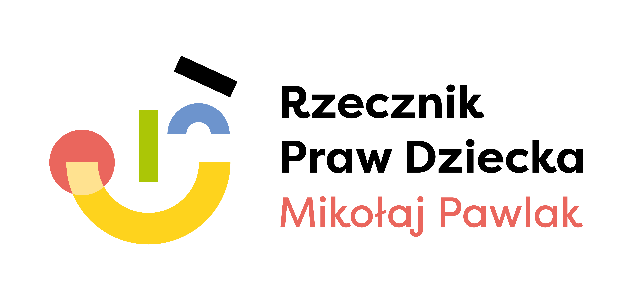 Biuro Rzecznika Praw DzieckaWarszawa 2022PostawaOGÓŁEM2 klasa SP6 klasa SP2 klasa SPPBrak akceptacji24%20%25%27%Wynik przeciętny37%35%41%35%Bliski kontakt39%45%34%39%N=1800600600600PostawaOGÓŁEMmatkaojciecBrak akceptacji24%19%34%Wynik przeciętny37%38%35%Bliski kontakt39%44%31%N=18001200600PostawaOGÓŁEMsyncórkaBrak akceptacji24%21%27%Wynik przeciętny37%38%35%Bliski kontakt39%41%37%N=1800983817PostawaOGÓŁEM2 klasa SP6 klasa SP2 klasa SPPWłaściwa30%27%26%36%Wynik przeciętny43%41%50%37%Nadmiernie wymagająca28%32%24%27%N=1800600600600PostawaOGÓŁEMmatkaojciecWłaściwa30%32%26%Wynik przeciętny43%41%47%Nadmiernie wymagająca28%28%28%N=18001200600PostawaOGÓŁEMsyncórkaWłaściwa30%27%33%Wynik przeciętny43%44%41%Nadmiernie wymagająca28%29%27%N=1800983817PostawaOGÓŁEM2 klasa SP6 klasa SP2 klasa SPPBrak autonomii23%21%25%25%Wynik przeciętny50%53%51%46%Wysoka autonomia27%27%24%29%N=1800600600600PostawaOGÓŁEMmatkaojciecBrak autonomii23%21%28%Wynik przeciętny50%50%50%Wysoka autonomia27%29%21%N=18001200600PostawaOGÓŁEMsyncórkaBrak autonomii23%23%24%Wynik przeciętny50%49%51%Wysoka autonomia27%27%26%N=1800983817PostawaOGÓŁEM2 klasa SP6 klasa SP2 klasa SPPPożądana34%34%29%39%Wynik przeciętny37%37%42%32%Niewłaściwa29%30%29%29%N=1800600600600PostawaOGÓŁEMmatkaojciecPożądana34%35%32%Wynik przeciętny37%36%39%Niewłaściwa29%29%29%N=18001200600PostawaOGÓŁEMsyncórkaPożądana34%33%35%Wynik przeciętny37%37%36%Niewłaściwa29%29%29%N=1800983817PostawaOGÓŁEM2 klasa SP6 klasa SP2 klasa SPPNadmierna ochrona29%27%29%32%Wynik przeciętny39%40%42%37%Właściwa31%33%30%31%N=1800600600600PostawaOGÓŁEMmatkaojciecNadmierna ochrona29%29%30%Wynik przeciętny39%37%43%Właściwa31%34%27%N=18001200600PostawaOGÓŁEMsyncórkaNadmierna ochrona29%30%28%Wynik przeciętny39%38%42%Właściwa31%32%30%N=1800983817rozkład procentowyśredniaJestem szczerze zainteresowany(a) sprawami swojego dziecka86%4,32Chętnie nawiązuję kontakt z moim dzieckiem, jestem z nim często, rozmawiam83%4,18Odczuwam, że gdy moje dziecko ma jakiś problem, czegoś się obawia, to poszukuje kontaktu, bliskości ze mną82%4,15Bardzo często myślę o swoim dziecku85%4,33Gdy moje dziecko potrzebuje pomocy, to chętnie poświęcam mu wiele czasu i uwagi85%4,32Przebywanie z moim dzieckiem sprawia mi dużą przyjemność84%4,32Często staram się dawać mojemu dziecku do zrozumienia, że je kocham88%4,48Często uśmiecham się do swojego dziecka87%4,39Staram się być dla mojego dziecka prawdziwym przyjacielem87%4,3Kiedy moje dziecko zwraca się do mnie ze „swoimi kłopotami”, staram się mu pomóc, 
aby dobrze się poczuło88%4,44rozkład procentowyśredniaNieustannie staram się kontrolować swoje dziecko, aby postępowało tak, jak sobie tego życzę35%2,93Często prawię „kazania” mojemu dziecku na temat jego zachowania37%3,00Daję wyraźnie do zrozumienia dziecku, kto „rządzi” w domu40%3,08Wymagam od dziecka bezwzględnego posłuszeństwa25%2,64Uważam, że moje dziecko nie ma prawa mi się sprzeciwiać20%2,45Moje dziecko musi „rozumieć”, że to ja mam zawsze rację21%2,49Staram się przestrzegać tego, aby moje dziecko postępowało zgodnie z moimi wymaganiami42%3,13Często pouczam swoje dziecko, jak powinno postępować49%3,31Daję do zrozumienia mojemu dziecku, że wiem najlepiej, co jest dla niego dobre, a co złe40%3,09Często upominam moje dziecko, gdy robi coś nie tak, jak mu każę35%2,98rozkład procentowyśredniaPozwalam mojemu dziecku uczyć się samemu radzenia sobie w różnych sytuacjach77%3,91Zgadzam się z tym, że moje dziecko w pewnych okolicznościach, w zależności od wieku, może samo dokonywać różnych wyborów83%4,16Myślę, że kontroluję swoje dziecko na każdym kroku 27%2,69Myślę, że nie kontroluję swojego dziecka na każdym kroku52%3,36Akceptuję to, że moje dziecko może mieć „swoje tajemnice”, że nie wszystko muszę widzieć i wiedzieć76%3,97Gdy nie rozumiem zachowania swojego dziecka, to nie robię z tego większego problemu55%3,48Myślę, że mam i będę miał/a zaufanie do mojego dziecka84%4,21Gdy moje dziecko jest uparte, to staram się je zrozumieć, nie zawsze przecież ja mam rację71%3,86Nie wymagam, aby moje dziecko teraz, czy jak dorośnie, ze wszystkiego mi się zwierzało68%3,8Akceptuję to, że moje dziecko w miarę dorastania ma prawo do samodzielnych decyzji, np. jak spędzać wolny czas83%4,15rozkład procentowyśredniaW postępowaniu z moim dzieckiem łatwo tracę cierpliwość27%2,67Gdy jestem zdenerwowany(a), to trudno mi przewidzieć, jak się zachowam w stosunku do swojego dziecka21%2,41Często mi się zdarza, że za to samo przewinienie karzę swoje dziecko raz mocniej, 
a raz mniej24%2,55Za to samo przewinienie karzę swoje dziecko raz mocniej, a raz mniej21%2,39Kara, jaką wymierzam dziecku, często zależy od mojego nastroju18%2,32Moje dziecko musi uważać, aby mnie czymś nie zdenerwować14%2,19Gdy się zdenerwuję, to mocniej karzę swoje dziecko19%2,28Często mówię do mojego dziecka podniesionym tonem20%2,42Gdy mam zły dzień, to krzyczę na swoje dziecko bez powodu13%2,04Jestem tak zmienny(a), że moje dziecko może mieć problemy ze zrozumieniem, 
jaki(a) jestem19%2,28rozkład procentowyśredniaStaram się chronić moje dziecko przed wszelkimi trudnościami69%3,81Zawsze chcę wiedzieć, co robi moje dziecko w każdej chwili55%3,47Gdy moje dziecko nie jest pod moją opieką, bardzo się o nie niepokoję62%3,37W zasadzie jako rodzic zachowuję się tak, jakby moje dziecko było ciągle małe i bezradne27%2,66Chcę zawsze wiedzieć, gdzie przebywa i co robi moje dziecko59%3,57Często wydaje mi się, że żyję tylko dla mojego dziecka50%3,4Niepokoję się często o swoje dziecko, jakby ciągle było małe i bezradne41%3,09Martwię się, że w wielu sprawach moje dziecko może sobie nie poradzić w życiu49%3,31Gdy moje dziecko przebywa poza domem, odczuwam lęk, że coś mu się stanie53%3,44Trudno jest pogodzić mi się z tym, że moje dziecko tak szybko staje się większe, bardziej dorosłe51%3,36rozkład procentowyśredniaJestem szczerze zainteresowany(a) sprawami swojego dziecka83%4,25Chętnie nawiązuję kontakt z dzieckiem, jestem z nim często – bawię się, rozmawiam78%4,06Odczuwam, że gdy moje dziecko ma jakiś problem, czegoś się obawia, to poszukuje kontaktu, bliskości ze mną75%3,96Bardzo często myślę o swoim dziecku80%4,18Gdy moje dziecko potrzebuje pomocy, to chętnie poświęcam mu wiele czasu i uwagi83%4,26Przebywanie z moim dzieckiem sprawia mi dużą przyjemność83%4,34Często staram się dawać mojemu dziecku do zrozumienia, że je kocham85%4,34Często uśmiecham się do swojego dziecka87%4,39Staram się być dla mojego dziecka prawdziwym przyjacielem84%4,25Kiedy moje dziecko zwraca się do mnie ze „swoimi kłopotami”, staram się mu pomóc,aby dobrze się poczuło86%4,34rozkład procentowyśredniaNieustannie staram się kontrolować swoje dziecko, aby postępowało tak, jak sobie tego życzę32%2,85Często prawię „kazania” mojemu dziecku na temat jego zachowania36%2,97Daję wyraźnie do zrozumienia dziecku, kto „rządzi” w domu34%2,91Wymagam od dziecka bezwzględnego posłuszeństwa21%2,61Uważam, że moje dziecko nie ma prawa mi się sprzeciwiać9%2,41Moje dziecko musi „rozumieć”, że to ja mam zawsze rację16%2,43Staram się przestrzegać tego, aby moje dziecko postępowało zgodnie z moimi wymaganiami37%3,06Często pouczam swoje dziecko, jak powinno postępować48%3,29Daję do zrozumienia mojemu dziecku, że wiem najlepiej, co jest dla niego dobre, a co złe34%3,01Często upominam moje dziecko, gdy robi coś nie tak, jak mu każę33%2,94rozkład procentowyśredniaPozwalam mojemu dziecku uczyć się samemu radzenia sobie w różnych sytuacjach77%4,01Zgadzam się z tym, że moje dziecko w pewnych okolicznościach, w zależności od wieku, może samo dokonywać różnych wyborów83%4,16Myślę, że kontroluję swoje dziecko na każdym kroku.23%2,65Myślę, że nie kontroluję swojego dziecka na każdym kroku52%3,36Akceptuję to, że moje dziecko może mieć „swoje tajemnice”, że nie wszystko muszę widzieć i wiedzieć71%3,95Gdy nie rozumiem zachowania swojego dziecka, to nie robię z tego większego problemu54%3,58Myślę, że mam i będę miał/a zaufanie do mojego dziecka79%4,16Gdy moje dziecko jest uparte, to staram się je zrozumieć, nie zawsze przecież ja mam rację70%3,85Nie wymagam, aby moje dziecko teraz, czy jak dorośnie, ze wszystkiego mi się zwierzało64%3,70Akceptuję to, że moje dziecko w miarę dorastania ma prawo do samodzielnych decyzji,np. jak spędzać wolny czas80%4,12rozkład procentowyśredniaW postępowaniu z moim dzieckiem łatwo tracę cierpliwość27%2,62Gdy jestem zdenerwowany(a), to trudno mi przewidzieć, jak się zachowam w stosunku do swojego dziecka23%2,54Często mi się zdarza, że za to samo przewinienie karzę swoje dziecko raz mocniej, a raz mniej20%2,50Za to samo przewinienie karzę swoje dziecko raz mocniej, a raz mniej21%2,45Kara, jaką wymierzam dziecku, często zależy od mojego nastroju21%2,34Moje dziecko musi uważać, aby mnie czymś nie zdenerwować14%2,21Gdy się zdenerwuję, to mocniej karzę swoje dziecko16%2,14Często mówię do mojego dziecka podniesionym tonem21%2,47Gdy mam zły dzień, to krzyczę na swoje dziecko bez powodu12%2,11Jestem tak zmienny(a), że moje dziecko może mieć problemy ze zrozumieniem, jaki(a) jestem21%2,38rozkład procentowyśredniaStaram się chronić moje dziecko przed wszelkimi trudnościami66%3,76Zawsze chcę wiedzieć, co robi moje dziecko w każdej chwili50%3,29Gdy moje dziecko nie jest pod moją opieką, bardzo się o nie niepokoję51%3,34W zasadzie jako rodzic zachowuję się tak, jakby moje dziecko było ciągle małe i bezradne26%2,64Chcę zawsze wiedzieć, gdzie przebywa i co robi moje dziecko54%3,47Często wydaje mi się, że żyję tylko dla mojego dziecka45%3,30Niepokoję się często o swoje dziecko, jakby ciągle było małe i bezradne41%3,09Martwię się, że w wielu sprawach moje dziecko może sobie nie poradzić w życiu49%3,34Gdy moje dziecko przebywa poza domem, odczuwam lęk, że coś mu się stanie50%3,41Trudno jest pogodzić mi się z tym, że moje dziecko tak szybko staje się większe, bardziej dorosłe48%3,38rozkład procentowyśredniaJestem szczerze zainteresowany(a) sprawami swojego dziecka83%83%4,16Chętnie nawiązuję kontakt z moim dzieckiem, jestem z nim często, rozmawiam76%76%4,00Odczuwam, że gdy dziecko ma problem, czegoś się boi, to chce kontaktu, bliskości ze mną76%76%3,98Bardzo często myślę o swoim dziecku84%84%4,23Gdy moje dziecko potrzebuje pomocy, to chętnie poświęcam mu wiele czasu i uwagi86%86%4,34Przebywanie z moim dzieckiem sprawia mi dużą przyjemność86%86%4,32Często staram się dawać mojemu dziecku do zrozumienia, że je kocham83%83%4,27Często uśmiecham się do swojego dziecka84%84%4,27Staram się być dla mojego dziecka prawdziwym przyjacielem82%82%4,25Kiedy moje dziecko zwraca się do mnie ze „swoimi kłopotami”, staram się mu pomóc, aby dobrze się poczuło86%86%4,33rozkład procentowyśredniaNieustannie staram się kontrolować swoje dziecko, aby postępowało tak, jak sobie tego życzę30%2,78Często prawię „kazania” mojemu dziecku na temat jego zachowania31%2,82Daję wyraźnie do zrozumienia dziecku, kto „rządzi” w domu37%2,92Wymagam od dziecka bezwzględnego posłuszeństwa22%2,52Uważam, że moje dziecko nie ma prawa mi się sprzeciwiać16%2,25Moje dziecko musi „rozumieć”, że to ja mam zawsze rację16%2,32Staram się przestrzegać tego, aby moje dziecko postępowało zgodnie z moimi wymaganiami34%2,95Często pouczam swoje dziecko, jak powinno postępować38%3,10Daję do zrozumienia mojemu dziecku, że wiem najlepiej, co jest dla niego dobre, a co złe31%2,94Często upominam moje dziecko, gdy robi coś nie tak, jak mu każę30%2,82rozkład procentowyśredniaPozwalam mojemu dziecku uczyć się samemu radzenia sobie w różnych sytuacjach74%3,84Zgadzam się z tym, że moje dziecko w pewnych okolicznościach, w zależności od wieku, może samo dokonywać różnych wyborów81%4,07Myślę, że kontroluję swoje dziecko na każdym kroku25%2,60Myślę, że nie kontroluję swojego dziecka na każdym kroku53%3,36Akceptuję to, że moje dziecko może mieć „swoje tajemnice”, że nie wszystko muszę widzieć i wiedzieć80%4,09Gdy nie rozumiem zachowania swojego dziecka, to nie robię z tego większego problemu55%3,55Myślę, że mam i będę miał/a zaufanie do mojego dziecka84%4,20Gdy moje dziecko jest uparte, to staram się je zrozumieć, nie zawsze przecież ja mam rację69%3,83Nie wymagam, aby moje dziecko teraz, czy jak dorośnie, ze wszystkiego mi się zwierzało67%3,77Akceptuję to, że moje dziecko w miarę dorastania ma prawo do samodzielnych decyzji, np. jak spędzać wolny czas85%4,22rozkład procentowyśredniaW postępowaniu z moim dzieckiem łatwo tracę cierpliwość22%2,52Gdy jestem zdenerwowany(a), to trudno mi przewidzieć, jak się zachowam w stosunku do swojego dziecka26%2,58Często mi się zdarza, że za to samo przewinienie karzę swoje dziecko raz mocniej,a raz mniej19%2,32Za to samo przewinienie karzę swoje dziecko raz mocniej, a raz mniej18%2,29Kara, jaką wymierzam dziecku, często zależy od mojego nastroju15%2,14Moje dziecko musi uważać, aby mnie czymś nie zdenerwować14%2,18Gdy się zdenerwuję, to mocniej karzę swoje dziecko19%2,18Często mówię do mojego dziecka podniesionym tonem19%2,47Gdy mam zły dzień, to krzyczę na swoje dziecko bez powodu15%2,11Jestem tak zmienny(a), że moje dziecko może mieć problemy ze zrozumieniem, 
jaki(a) jestem20%2,35rozkład procentowyśredniaStaram się chronić moje dziecko przed wszelkimi trudnościami66%3,77Zawsze chcę wiedzieć, co robi moje dziecko w każdej chwili48%3,29Gdy moje dziecko nie jest pod moją opieką, bardzo się o nie niepokoję47%3,28W zasadzie jako rodzic zachowuję się tak, jakby moje dziecko było ciągle małe i bezradne26%2,60Chcę zawsze wiedzieć, gdzie przebywa i co robi moje dziecko53%3,37Często wydaje mi się, że żyję tylko dla mojego dziecka42%3,32Niepokoję się często o swoje dziecko, jakby ciągle było małe i bezradne41%3,06Martwię się, że w wielu sprawach moje dziecko może sobie nie poradzić w życiu47%3,32Gdy moje dziecko przebywa poza domem, odczuwam lęk, że coś mu się stanie54%3,45Trudno jest pogodzić mi się z tym, że moje dziecko tak szybko staje się większe, bardziej dorosłe50%3,35